2014. gada  28. oktobranoteikumiem Nr. 658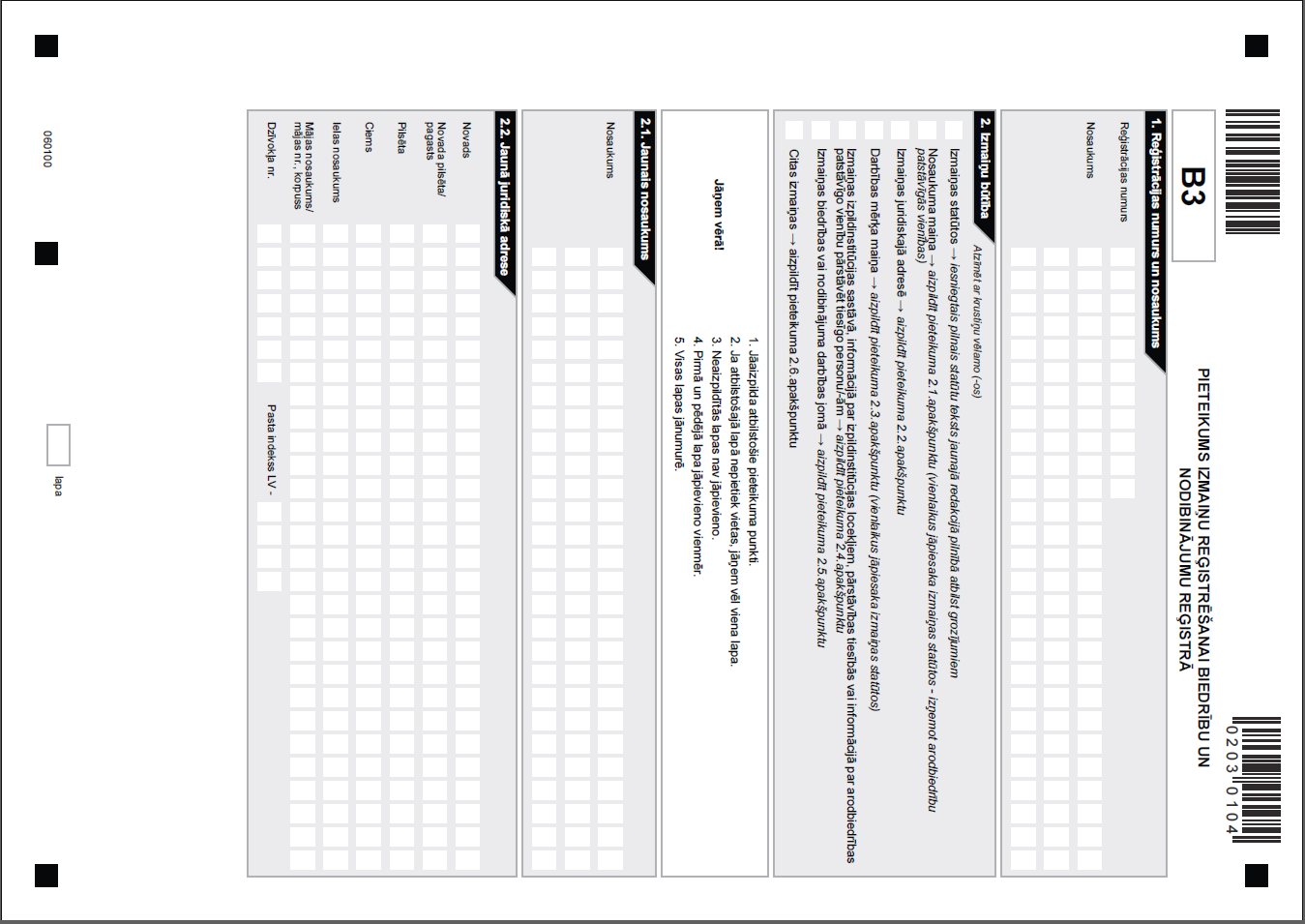 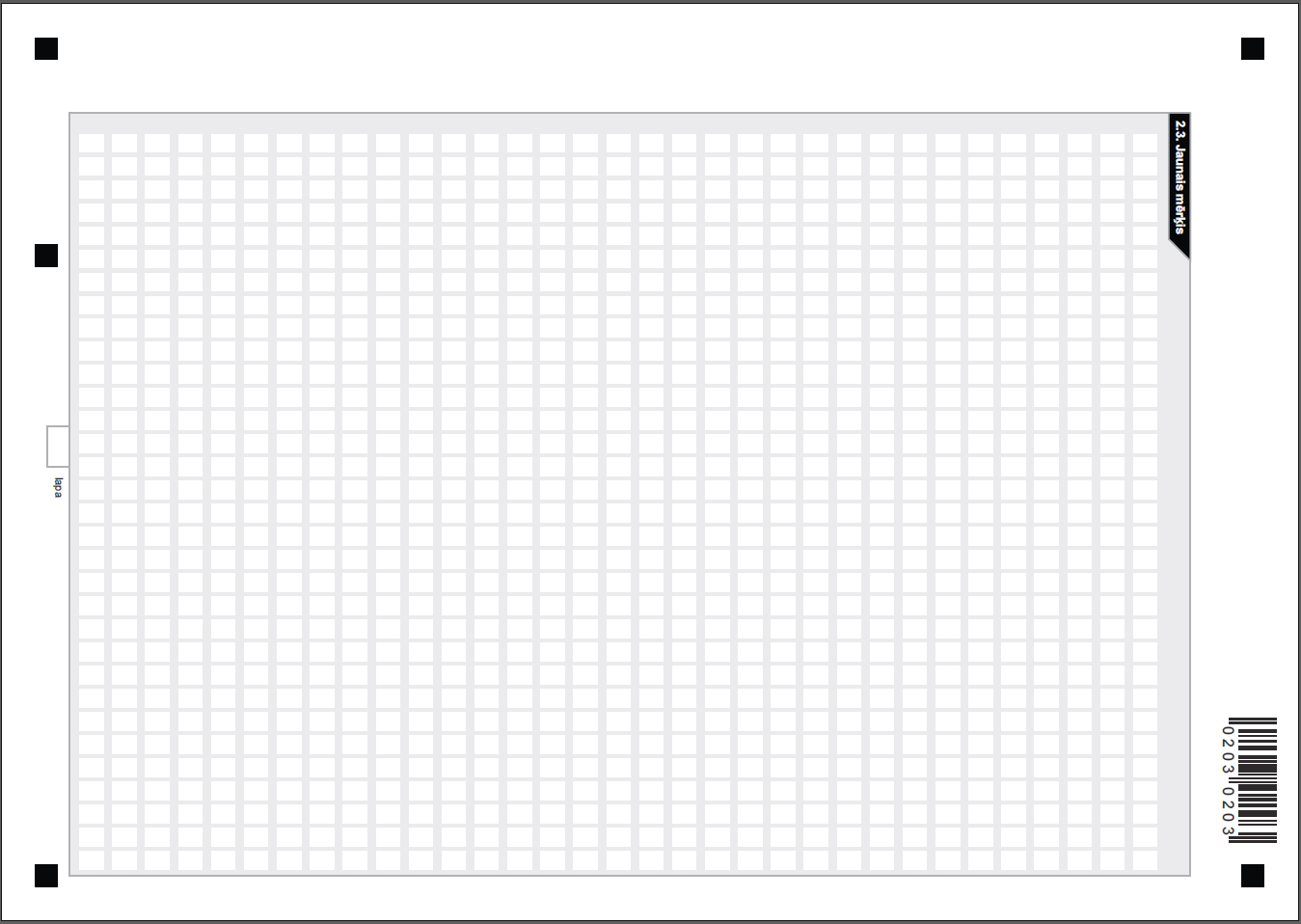 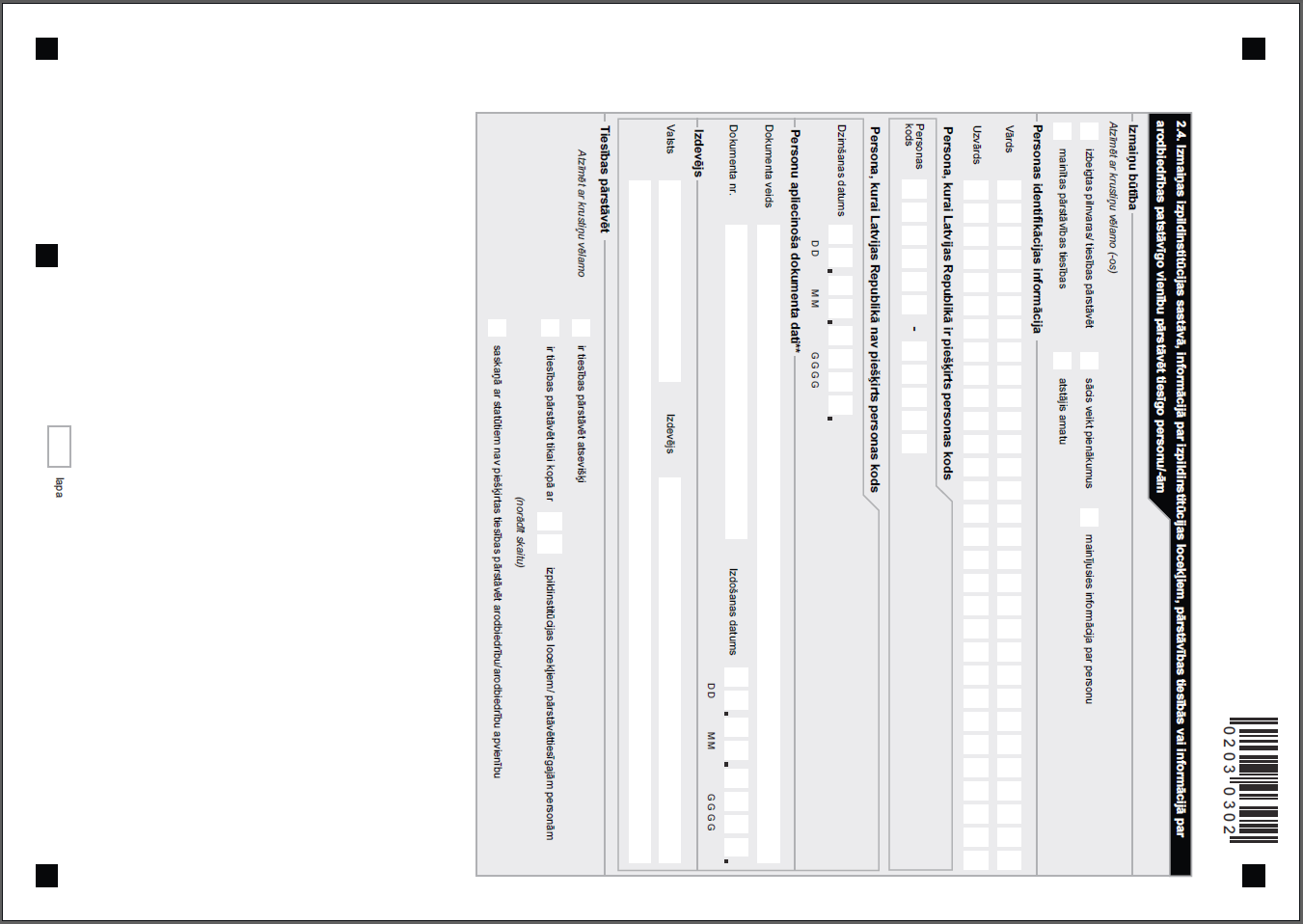 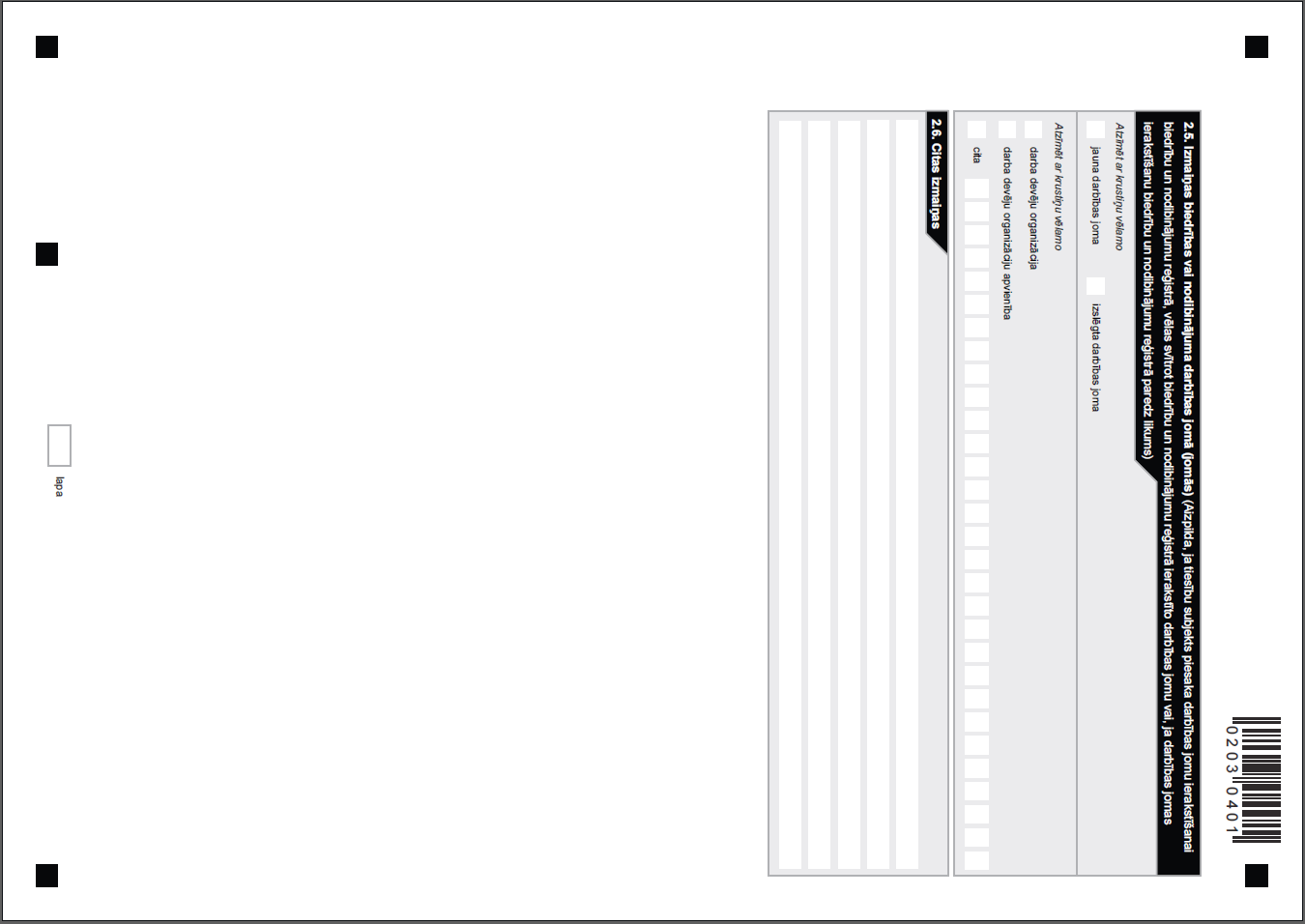 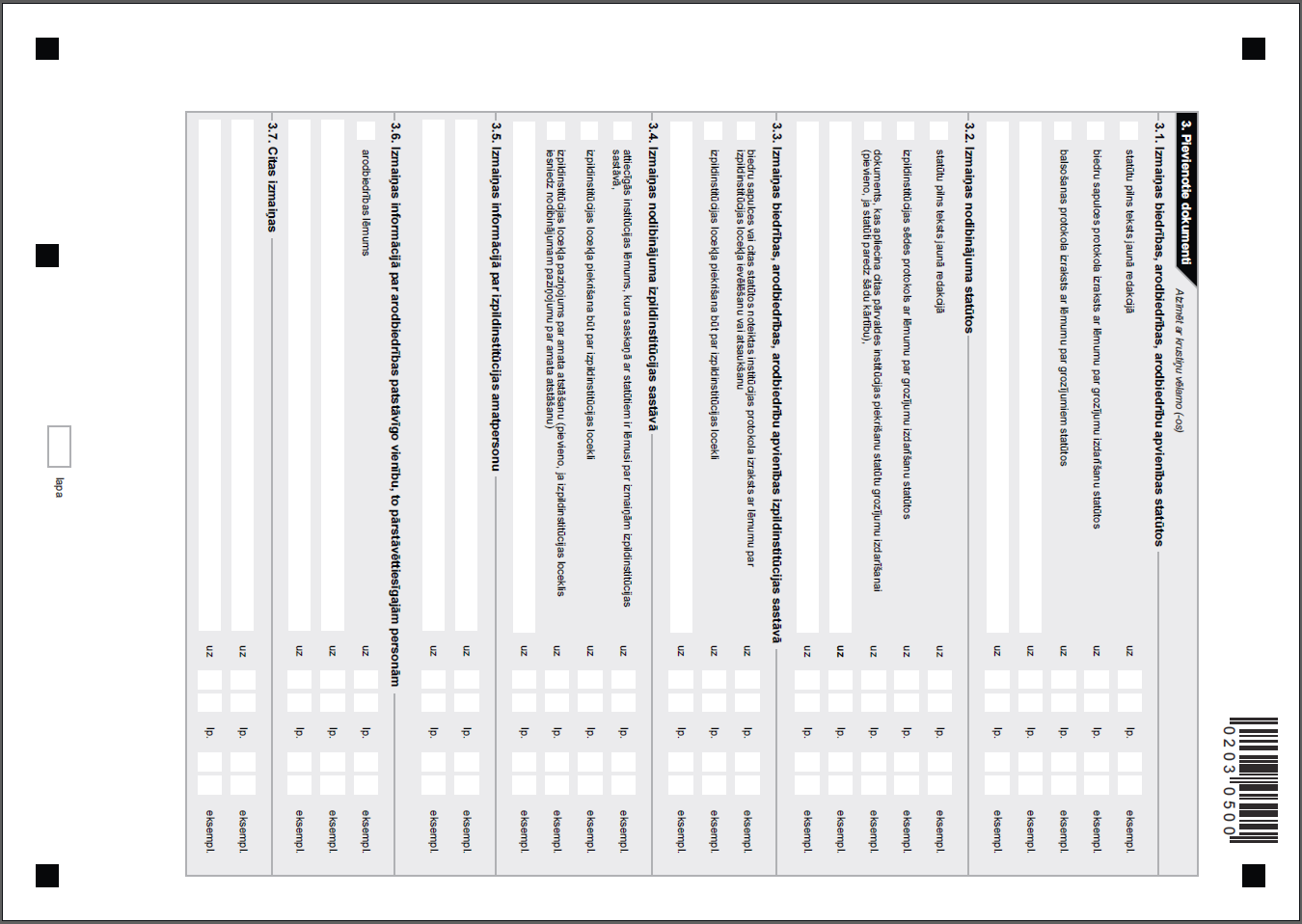 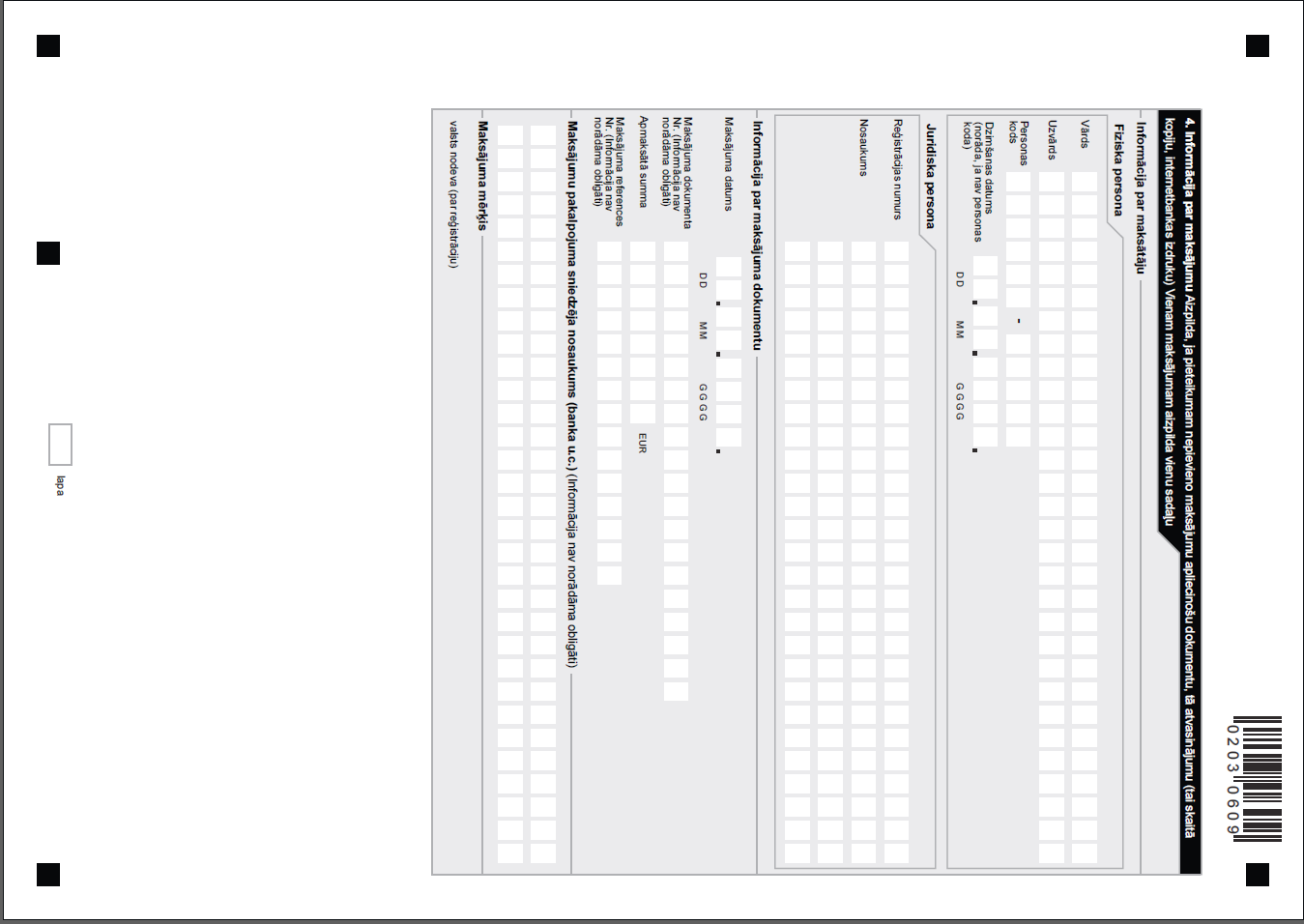 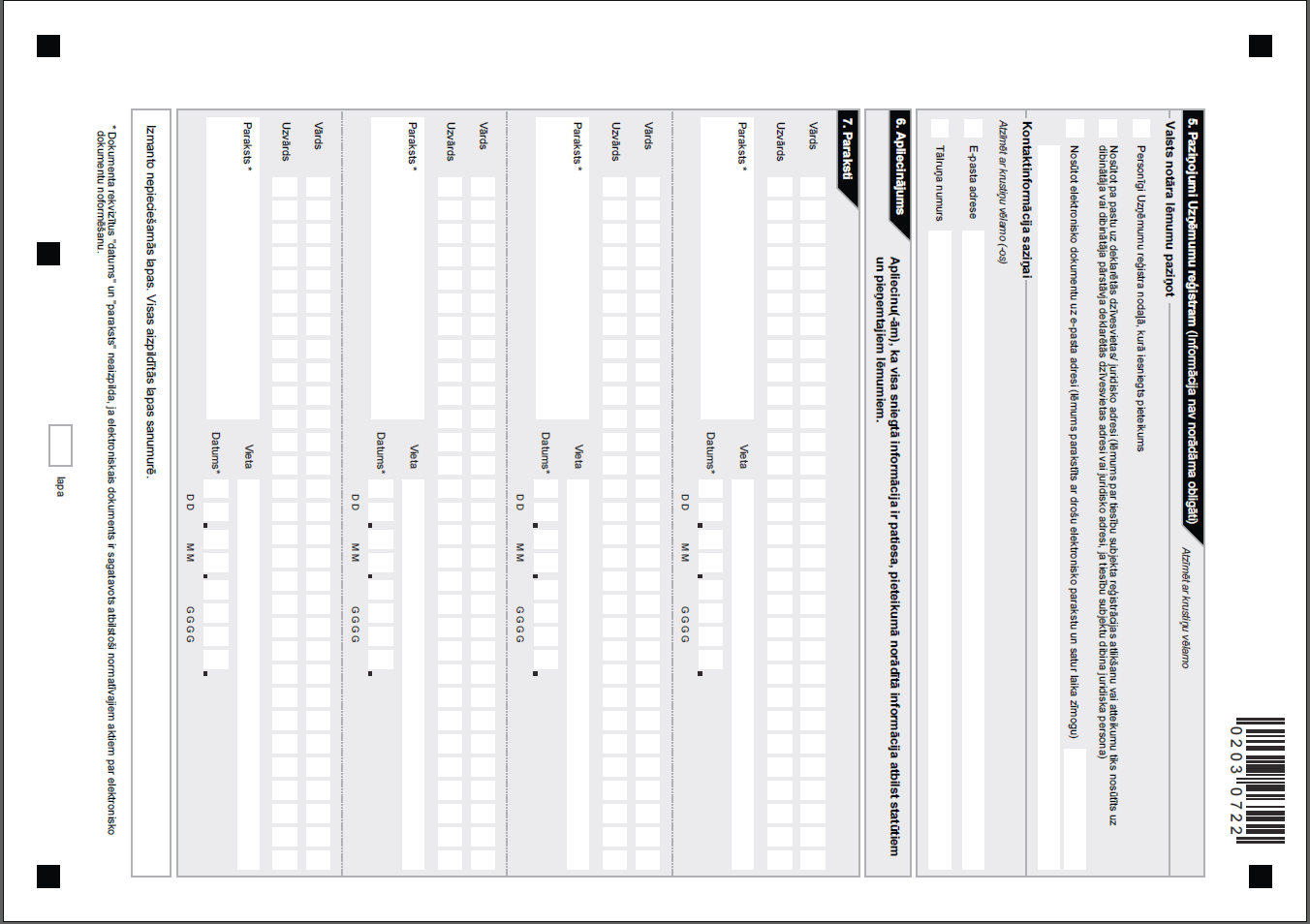 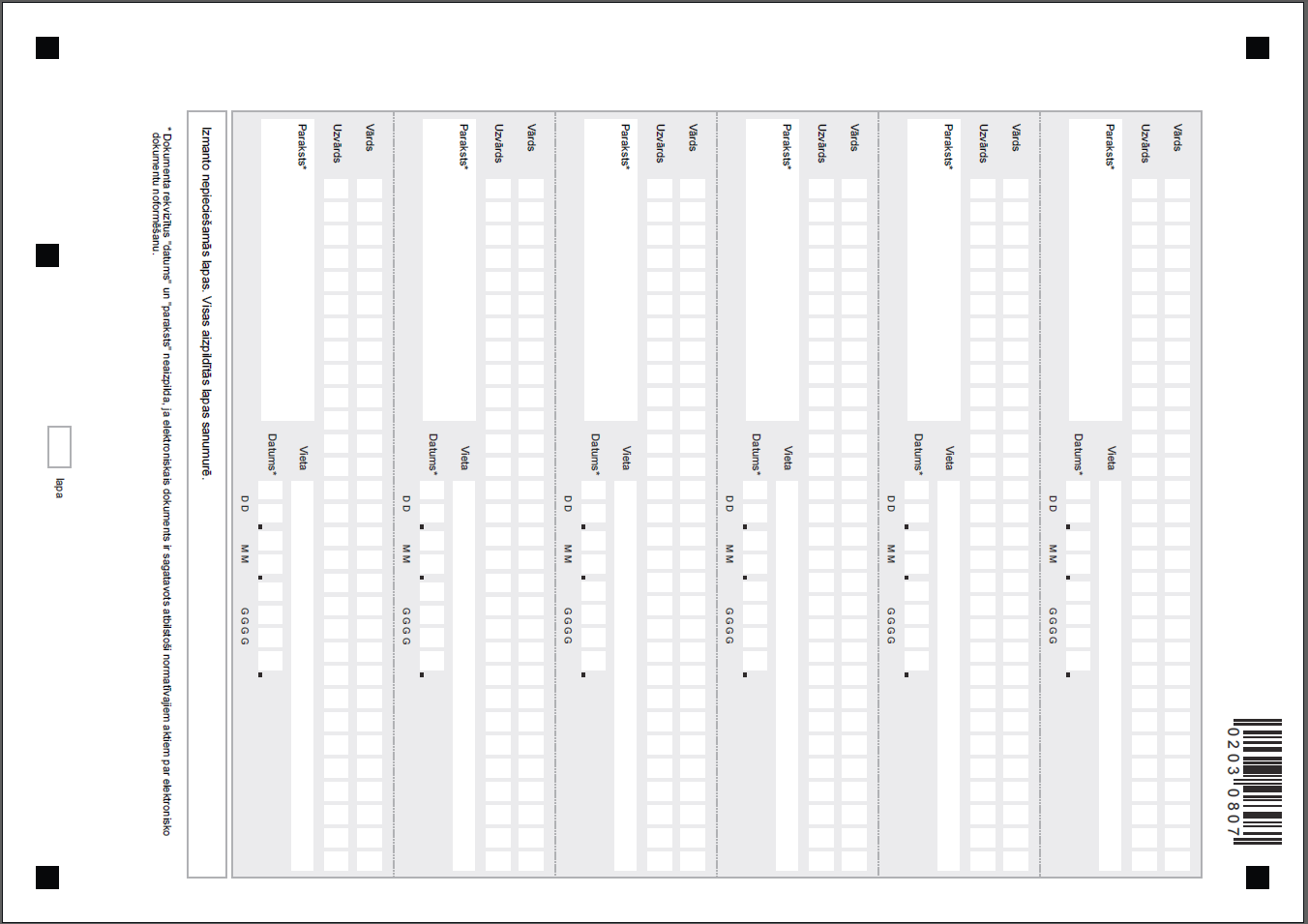 Tieslietu ministrs	Gaidis Bērziņš